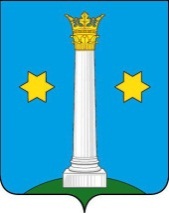 СОВЕТ ДЕПУТАТОВ ГОРОДСКОГО ОКРУГА КОЛОМНА МОСКОВСКОЙ ОБЛАСТИР Е Ш Е Н И Е26.05.2022  № 318Об организации отдыха детей в каникулярное время на территории Городского округа КоломнаВ соответствии с Федеральным законом от 24.07.1998 №124-ФЗ «Об основных гарантиях прав ребенка в Российской Федерации», Законом Московской области от 12.01.2006 № 1/2006 – ОЗ «О мерах социальной поддержки семьи и детей в Московской области», постановлением Правительства Московской области от 12.03.2012 № 269/8 «О мерах по организации отдыха и оздоровления детей в Московской области», Соглашением о предоставлении субсидии из бюджета Московской области бюджету муниципального образования Московской области от 27.01.2022 №224э, Совет депутатов Городского округа Коломна Московской областиРЕШИЛ:1. Утвердить перечень мероприятий, проводимых на территории Городского округа Коломна, по организации отдыха детей в каникулярное время в 2022 году (приложение 1). 2. Определить администрацию Городского округа Коломна уполномоченным органом на осуществление мероприятий по обеспечению организации отдыха детей в каникулярное время на территории Городского округа Коломна.3. Утвердить Перечень отдельных категорий детей, в отношении которых предоставляется муниципальная услуга «Организация отдыха детей в каникулярное время» (приложение 2).4. Утвердить Порядок распределения бесплатных путевок для отдельных категорий детей в организации, осуществляющие отдых детей в каникулярное время (приложение 3).5. Утвердить Порядок предоставления частичной оплаты стоимости путевок в организации, осуществляющие отдых детей в каникулярное время, для отдельных категорий детей (приложение 4).6. Утвердить Порядок финансирования и расходования денежных средств на реализацию мероприятий по организации отдыха детей в каникулярное время на территории Городского округа Коломна (приложение 5).7. Признать утратившими силу:7.1. решение Совета депутатов Городского округа Коломна от 27.05.2021 № 118 «Об организации отдыха детей в каникулярное время на территории Городского округа Коломна».7.2. решение Совета депутатов Городского округа Коломна от 16.12.2021 № 220 «О внесении изменений в решение Совета депутатов Городского округа Коломна Московской области от 27.05.2021 № 118 «Об организации отдыха детей в каникулярное время на территории Городского округа Коломна».8. Опубликовать настоящее решение в периодическом печатном средстве массовой информации газете «Коломенская правда» и разместить на официальном сайте Городского округа Коломна в информационно-телекоммуникационной сети Интернет www.kolomnagrad.ru.9. Настоящее решение вступает в силу после его официального опубликования.10. Контроль за исполнением настоящего решения возложить на председателя постоянной комиссии Совета депутатов по социальным вопросам, образованию, культуре, молодежной политике и спорту С.А. Васильева.Приложение 1к решению Совета депутатовГородского округа КоломнаМосковской областиот 26.05.2022 №  318Перечень мероприятий, проводимых на территории Городского округа Коломна по организации отдыха детей в каникулярное время в 2022 годуПриложение 2к решению Совета депутатовГородского округа КоломнаМосковской областиот 26.05.2022 №  318Перечень отдельных категорий детей, в отношении которых предоставляется муниципальная услуга «Организация отдыха детей в каникулярное время»Приложение 3к решению Совета депутатовГородского округа КоломнаМосковской областиот 26.05.2022 №  318Порядок распределения бесплатных путевок для отдельных категорий детей в организации, осуществляющие отдых детей в каникулярное время1. Общие положения.1.1. Порядок распределения бесплатных путевок для отдельных категорий детей в организации, осуществляющие отдых детей в каникулярное время (далее – Порядок), разработан в целях реализации полномочий органов местного самоуправления по оказанию муниципальной услуги «Организация отдыха детей в каникулярное время».1.2. Настоящий Порядок регулирует вопросы распределения бесплатных путевок для отдельных категорий детей в организации, осуществляющие отдых детей в каникулярное время.1.3. Распределение бесплатных путевок для отдельных категорий детей в организации, осуществляющие отдых детей в каникулярное время, осуществляется межведомственной комиссией по распределению бесплатных путевок для отдельных категорий детей в организации, осуществляющие отдых детей (далее – Комиссия).1.4. Комиссия создается администрацией Городского округа Коломна.1.5. Положение о Комиссии и ее состав утверждается администрацией Городского округа Коломна.2. Процедура распределения бесплатных путевок.2.1. Распределение бесплатных путевок для отдельных категорий детей осуществляется Комиссией на основании реестра детей, стоящих в очереди на получение путевки в организации отдыха детей (далее – Реестр получателей).2.2. Сведения из Реестра получателей в Комиссию предоставляются отделом  социального развития администрации Городского округа Коломна (далее – отдел социального развития) в отношении детей, претендующих на получение бесплатной путевки в детские оздоровительные загородные лагеря, и Управлением образования Городского округа Коломна (далее – Управление образования) в отношении детей, претендующих на получение бесплатной путевки в детские санатории или санаторно-оздоровительные лагеря круглогодичного действия, расположенные на Черноморском побережье Республики Крым, в лагеря с дневным пребыванием при общеобразовательных  учреждениях, в лагеря военно-патриотической направленности.2.3. Распределение бесплатных путевок осуществляется Комиссией в порядке очередности поданных документов, с учетом той или иной отдельной категории ребенка, установленной Советом депутатов Городского округа Коломна. 2.4. Решением Комиссии, оформленным в виде протокола, утверждаются списки детей – получателей путевок.Принятое Комиссией решение в течение двух рабочих дней направляется в отдел социального развития.2.5. После формирования групп детей специалисты отдела социального развития и Управления образования уточняют у родителя (законного представителя) ребенка намерения воспользоваться путевкой.Если родитель (законный представитель) ребенка отказывается от получения путевки, то специалист отдела социального развития или специалист Управления образования замещает указанного ребенка, ребенком из реестра детей, согласно очередности и аналогичности категории и уточняет у родителя (законного представителя) этого ребенка о намерения воспользоваться путевкой.В этом случае, специалист отдела социального развития или специалист Управления образования инициирует повторное заседание Комиссии для принятия решения об утверждении изменений в список детей - получателей путевок.Приложение 4к решению Совета депутатовГородского округа КоломнаМосковской областиот 26.05.2022 №  318Порядок предоставления частичной оплаты стоимости путевок в организации, осуществляющие отдых детей в каникулярное время, для отдельных категорий детей1. Общие положения.1.1. Настоящий Порядок предоставления частичной оплаты стоимости путевок в организации, осуществляющие отдых детей в каникулярное время, для отдельных категорий детей (далее – Порядок), устанавливает процедуру:- частичной оплаты стоимости путевок в муниципальные детские оздоровительные лагеря, подведомственные Управлению по физической культуре, спорту и молодежной политике администрации Городского округа Коломна (далее – Управление по физической культуре, спорту и молодежной политике).1.2. Понятия применяемы в настоящем Порядке:родитель (родители) – отец, мать, усыновитель, иные законные представители несовершеннолетних детей;дети (ребенок) – ребенок в возрасте от 7 до 15 лет включительно;организация, осуществляющая отдых детей – муниципальное учреждение, осуществляющее отдых детей, подведомственное Управлению по физической культуре, спорту и молодежной политике администрации Городского округа Коломна;муниципальное учреждение – муниципальное учреждение, расположенное на территории Городского округа Коломна;органы местного самоуправления – органы, создаваемые для осуществления местного самоуправления на территории Городского округа Коломна и установленные Уставом Городского округа Коломна Московской области.2. Категория лиц и виды мер социальной поддержки.2.1. Частичная оплата стоимости путевок в организации, осуществляющие отдых детей, предоставляется работникам муниципальных учреждений и органов местного самоуправления, расположенных на территории Городского округа Коломна, приобретающих путевки для своих детей.3. Финансирование частичной оплаты стоимости путевок.3.1. Частичная оплата стоимости путевок осуществляется за счет средств, предусмотренных на эти цели в местном бюджете Городского округа Коломна.3.2. Частичная оплата стоимости путевки устанавливается в размере 70 процентов от установленной Советом депутатов Городского округа Коломна величины стоимости путевки за 15 дней и за 21 день и применяемой для расчета размера частичной оплаты.4. Порядок осуществления частичной оплаты стоимости путевки.4.1. Частичная оплата стоимости путевки в организации, осуществляющие отдых детей, производится на основании договора, заключенного между организацией, осуществляющей отдых детей, и родителем ребенка.4.2. Для заключения договора и предоставления частичной оплаты стоимости путевки (путевок) родителю необходимо предоставить  в организацию, осуществляющую отдых детей, следующие документы:а) заявление на имя руководителя организации, осуществляющей отдых детей, о предоставлении частичной оплаты стоимости путевки;б) паспорт или иной документ, удостоверяющий личность в соответствии с законодательством Российской Федерации;в) свидетельство о рождении/паспорт ребенка и иной документ, подтверждающий степень родства;г) справка с места работы.4.3. Для осуществления расходов по частичной оплате стоимости путевки (путевок) за счет средств местного бюджета Городского округа Коломна, организациями, осуществляющими отдых детей, в МКУ «Коломенская централизованная бухгалтерия» представляются следующие документы:4.3.1. список детей, подписанный директором и заверенный печатью организации, осуществляющей отдых детей с указанием названия организации, даты рождения ребенка, фамилии и инициалов родителя, места его работы и должности, суммы частичной оплаты.4.4. Частичная оплата стоимости путевки (путевок) в организации, осуществляющие отдых детей, предоставляется не более одного раза в календарном году на каждого ребенка.Приложение 5к решению Совета депутатовГородского округа КоломнаМосковской областиот 26.05.2022 № 318Порядокфинансирования и расходования денежных средств на реализацию мероприятий по организации отдыха детей в каникулярное время на территории Городского округа Коломна1. Настоящий Порядок определяет перечень мероприятий, финансируемых за счет бюджетных средств, а также из внебюджетных источников, по организации отдыха детей в каникулярное время на территории Городского округа Коломна.2. Финансовое обеспечение реализации мероприятий по организации отдыха детей в каникулярное время осуществляется за счет средств бюджета Городского округа Коломна, субсидий из бюджета Московской области, а также из внебюджетных источников.3. Расходование денежных средств на реализацию мероприятий по организации отдыха детей в каникулярное время осуществляется:3.1. Управлением образования администрации Городского округа Коломна на исполнение следующих полномочий:3.1.1. организация работы лагерей с дневным пребыванием детей при образовательных учреждениях, создание в них профильных отрядов, из расчета стоимости путевки в лагерях полного дня (трехразовое питание) на 21 день – 7 258,35 руб., из них родительская плата – 1 446,27 руб. и в лагерях неполного дня (трехразовое питание) на 21 день – 7 192,68 руб., из них родительская плата – 1 446,27  руб.*;  3.1.2. приобретение путевок в лагерь военно-патриотической направленности.3.2. Управлением по физической культуре, спорту и молодежной политике администрации Городского округа Коломна на исполнение следующих полномочий:3.2.1. организация работы детских оздоровительных лагерей в подведомственных учреждениях, из расчета стоимости путевки в МБУ ДОЛ «Орленок» 23 886,00 руб. – на 15 дней и 33 440,00 руб. – на 21 день**, в МБУ ДОЛ «Сокол» 32 068,00 руб. – на 21 день***; 3.2.2. организация мероприятий по посещению детьми форумов молодежных активов, закупка спортивного инвентаря, канцелярских принадлежностей, сувенирной продукции, проводимых Молодежным центром «Озеры».3.3. Администрацией Городского округа Коломна на исполнение следующих полномочий: 3.3.1. приобретение путевок в детские санатории или санаторно-оздоровительные лагеря круглогодичного действия, расположенные на Черноморском побережье Республики Крым;3.3.2. организация и проведение конкурентных процедур по закупке путевок в загородный лагерь Московской области и обеспечению бесплатными путевками детей, находящихся в трудной жизненной ситуации.Обоснование стоимости, указанной в п.3.1.1., 3.2.1. с калькуляцией затрат на оказание услуг муниципальными учреждениями, осуществляющими организацию отдыха детей в каникулярное время.* Калькуляция затрат в лагерях полного дня в учреждениях,                  подведомственных Управлению образованияКалькуляция затрат в лагерях неполного дня в учреждениях,     подведомственных Управлению образования** Калькуляция затрат в детском оздоровительном лагере МБУ ДОЛ «Орленок»*** Калькуляция затрат в детском оздоровительном лагере МБУ ДОЛ «Сокол»И.о. Председателя Совета депутатовГородского округа Коломна Московской областиГлава Городского округа Коломна Московской областиР.В. АндросовА.В. Гречищев№п/пМероприятие, проводимое в рамках организации отдыха детей в каникулярное времяЧисленность детей, чел.Ответственный за выполнение мероприятия 12341Организация отдыха детей в детских оздоровительных загородных лагерях 2000Управление по физической культуре, спорту и молодежной политике администрации Городского округа Коломна Московской области, руководители организаций2Обеспечение бесплатными путевками в организации отдыха детей и их оздоровления детей, находящихся в трудной жизненной ситуации88   Администрация Городского округа Коломна Московской области, Управление образования администрации Городского округа Коломна Московской области3Приобретение путевок в детские санатории или санаторно-оздоровительные лагеря круглогодичного действия, расположенные на Черноморском побережье Республики Крым  99 Администрация Городского округа Коломна Московской области, Управление образования администрации Городского округа Коломна Московской области4Организация лагерей с дневным пребыванием детей при общеобразовательных учреждениях1820Управление образования администрации Городского округа Коломна Московской области5Приобретение путевок в лагерь военно-патриотической направленности50Управление образования администрации Городского округа Коломна Московской области6Частичная оплата стоимости путевок, приобретенных работниками муниципальных учреждений Городского округа Коломна и органов местного самоуправления97Управление по физической культуре, спорту и молодежной политике администрации Городского округа Коломна Московской области, МКУ «Коломенская централизованная бухгалтерия»7Организация мероприятий, проводимых Молодежным центром «Озеры»120Управление по физической культуре, спорту и молодежной политике администрации Городского округа Коломна Московской области8Организация отдыха и оздоровления детей, находящихся в трудной жизненной ситуации, по путевкам, приобретаемым Министерством социального развития МО445Управление социальной защиты населения по Коломенскому городскому округу,                                   Озерское управление социальной защиты населения9Организация отдыха детей в лагерях палаточного типа, расположенных на территории Городского округа Коломна620Руководители организаций10Организация лагерей с дневным пребыванием детей на базе коммерческих организаций 185Руководители организаций11Организация деятельности досуговых площадок для детей и подростков7000Управление по физической культуре, спорту и молодежной политике, Управление образования, Управление по культуре и туризму, Управлению по молодежной и социальной политике, руководители организаций№ п/пКатегория детейМера социальной поддержки1дети из многодетных семей- предоставление путевки в лагерь с дневным пребыванием при общеобразовательных  учреждениях.2дети-инвалиды (не нуждающиеся в постоянном уходе и в помощи сопровождающих лиц)- предоставление путевки в лагерь с дневным пребыванием при общеобразовательных  учреждениях; - предоставление путевки в детский санаторий или санаторно-оздоровительный лагерь круглогодичного действия, расположенный на Черноморском побережье Республики Крым;-предоставление путевки в детский оздоровительный загородный лагерь.3дети-сироты и дети, оставшиеся без попечения родителей, а также лица из их числа, находящиеся и воспитывающиеся в государственных учреждениях Московской области (за исключением детей, проживающих в приемных семьях; а также детей, находящихся на полном гос. обеспечении)- предоставление путевки в лагерь с дневным пребыванием при общеобразовательных  учреждениях; - предоставление путевки в детский санаторий или санаторно-оздоровительный лагерь круглогодичного действия, расположенный на Черноморском побережье Республики Крым;-предоставление путевки в детский оздоровительный загородный лагерь.4дети с хроническими заболеваниями     (не нуждающиеся в постоянном уходе и в помощи сопровождающих лиц)- предоставление путевки в лагерь с дневным пребыванием при общеобразовательных  учреждениях;- предоставление путевки в детский санаторий или санаторно-оздоровительный лагерь круглогодичного действия, расположенный на Черноморском побережье Республики Крым;-предоставление путевки в детский оздоровительный загородный лагерь.5дети погибших военнослужащих- предоставление путевки в лагерь с дневным пребыванием при общеобразовательных  учреждениях; - предоставление путевки в детский санаторий или санаторно-оздоровительный лагерь круглогодичного действия, расположенный на Черноморском побережье Республики Крым;-предоставление путевки в детский оздоровительный загородный лагерь.6дети из семьи, имеющей доход ниже установленного в Московской области прожиточного минимума- предоставление путевки в лагерь с дневным пребыванием при общеобразовательных  учреждениях; - предоставление путевки в детский санаторий или санаторно-оздоровительный лагерь круглогодичного действия, расположенный на Черноморском побережье Республики Крым;-предоставление путевки в детский оздоровительный загородный лагерь.7воспитанники социально-реабилитационных центров- предоставление путевки в лагерь с дневным пребыванием при общеобразовательных  учреждениях; - предоставление путевки в детский санаторий или санаторно-оздоровительный лагерь круглогодичного действия, расположенный на Черноморском побережье Республики Крым;-предоставление путевки в детский оздоровительный загородный лагерь.8дети, находящиеся в социально опасном положении- предоставление путевки в лагерь с дневным пребыванием при общеобразовательных  учреждениях; - предоставление путевки в детский санаторий или санаторно-оздоровительный лагерь круглогодичного действия, расположенный на Черноморском побережье Республики Крым;-предоставление путевки в детский оздоровительный загородный лагерь.9дети с девиантным поведением, состоящие на учете в учреждениях системы профилактики безнадзорности и правонарушений несовершеннолетних- предоставление путевки в лагерь с дневным пребыванием при общеобразовательных  учреждениях; - предоставление путевки в детский санаторий или санаторно-оздоровительный лагерь круглогодичного действия, расположенный на Черноморском побережье Республики Крым;-предоставление путевки в детский оздоровительный загородный лагерь.10дети, жизнедеятельность которых объективно нарушена в результате сложившихся обстоятельств, которые они не могут преодолеть самостоятельно или с помощью семьи- предоставление путевки в лагерь с дневным пребыванием при общеобразовательных  учреждениях; - предоставление путевки в детский санаторий или санаторно-оздоровительный лагерь круглогодичного действия, расположенный на Черноморском побережье Республики Крым;-предоставление путевки в детский оздоровительный загородный лагерь.11воспитанники детских и молодежных общественных военно-патриотических объединений, расположенных на территории Городского округа Коломна- предоставление путевки в лагерь военно-патриотической направленности.Статьи расходовСумма на одного ребенка за 21 день (руб.)Услуги по организации питания детей, посещающих оздоровительные лагеря дневного пребывания при общеобразовательных учреждениях (330 рублей в день)6 930,00Оплата труда администратора лагеря, с учетом начисления на выплаты по оплате труда, на базе городских организаций328,35Итого стоимость:7 258,35Статьи расходовСумма на одного ребенка за 21 день (руб.)Услуги по организации питания детей, посещающих оздоровительные лагеря дневного пребывания при сельских учреждениях (330 рублей в день)6930,00Оплата труда администратора лагеря, с учетом начисления на выплаты по оплате труда, на базе сельских организаций262,68Итого стоимость:7 192,68Наименование затратСумма затрат, ВСЕГОСтоимость одного койко- дняСтоимость путевки на 15 днейСтоимость путевки на 21 днейНаименование затратСумма затрат, ВСЕГОСтоимость одного койко- дняСтоимость путевки на 15 днейСтоимость путевки на 21 днейНаименование затратСумма затрат, ВСЕГОСтоимость одного койко- дняСтоимость путевки на 15 днейСтоимость путевки на 21 днейЗаработная плата, согласно штатного расписания2 416 906,01277,814 167,155 833,91Начисления на выплаты по оплате труда (30,2%)729 905,6283,901 258,501 761,84Транспортные услуги 36 час*3000,00108 000,0012,41186,15260,61Коммунальные услуги (оплата потребления электроэнергии) 9 920 кВт*ч*6,9468 844,807,91118,65166,11Вывоз мусора   118,8 куб.м.* 951,39 руб.113 025,1312,99194,85272,79Вывоз  жидких бытовых отходов  55куб.м*800,00 руб44 000,005,0675,90106,20Коммунальные услуги (водоотведение) 2215,8куб.м. * 25,76руб. 57 079,016,5698,40137,76Услуги по акарицидной обработке и дератизации99 150,0011,40171,00239,33ПЦР ТЕСТ 1600,00 руб.*67чел* 3 см321 600,0036,97554,55776,28Медицинский осмотр 67чел *2500,00руб.= 167500,00 руб. ; Психологическое обследование 67 чел*1000,00=67000,00 руб.Гигиеническое обучение 46 чел.*1000,00=46000,00 ИТОГО 280500,00 рублей280 500,0032,24483,60677,07Культурно-массовые мероприятие (призы, подарки) 400,00 руб* 500чел.200 000,0022,99344,85482,76Страхование детей 55 руб. *500 детей27 500,003,1647,4066,36Бутилированная вода 35руб*3000л105 000,0012,07181,05253,45Итого проживание:4 571 510,57525,467 882,0511 034,47Аутсорсинг питания (797 руб на 1 ребнка)6 933 900,00797,0011 955,0016 737,00 потребление электроэнергии для приготовления пищи- 36080 квт *ч *6,94=250395,20руб250 395,2028,78431,70604,38Итого питание:7 184 295,20825,7812 386,7017 341,38Всего проживание и питание11 755 805,771 351,2420 268,7528 375,85Выполнение работ по благоустройству территории лагеря и проведение текущего ремонта к лагерной компании2 098 005,00241,153 617,255 064,15Стоимость путевки13 853 810,771 592,3923 886,0033 440,00Наименование затратСумма затрат, ВСЕГОСтоимость одного койко- дняСтоимость путевки на 21 деньНаименование затратСумма затрат, ВСЕГОСтоимость одного койко- дняСтоимость путевки на 21 деньНаименование затратСумма затрат, ВСЕГОСтоимость одного койко- дняСтоимость путевки на 21 деньЗаработная плата, согласно штатного расписания1 368 578,05149,823 146,22Начисления на выплаты по оплате труда (30,2%)413 310,5745,24950,04Транспортные услуги 3 смены*6 поездок*3000,00 руб.*4 часа216 000,0023,65496,65Коммунальные услуги (оплата потребления электроэнергии)19080кВт*ч* 6,94132 415,2014,50304,50Вывоз мусора 50 куб.м.*951,39 руб47 569,505,21109,41Вывоз жидких бытовых отходов 7200,00*4 раза28 800,003,1566,15ПЦР тест 35 чел*1600руб.*3 смены168 000,0018,39386,19Медицинский осмотр сотрудников 16 чел.(муж)*2500,00 руб.,+ 19 чел.(жен)*2800руб. Аттестация 800 руб*35 чел. Психиатрическое освидетельствование 35 чел.*1000,00. ВСЕГО156 200,0017,10359,10Страхование детей 435 детей*55 руб.23 925,002,6255,02Стирка белья 1400кг*85 руб119 000,0013,03273,63Культурно-массовые мероприятие (призы, подарки)15 000,001,6434,44Приобретение медикаментов21 000,002,3048,30Водолазные работы по проверке дна27 500,003,0163,21Замер сопротивления изоляции55 000,006,02126,42Дезинфекция кулера 3 смены*2 кулера*700руб.4 200,000,469,66Организация питьевого режима Вода бутыли (19л) 232*180 руб41 760,004,5795,97Обучение матрос-спасатель7 000,000,7716,17Подарки на открытие и окончание смены (рюкзак 380 руб*435 реб. и бандана 210 руб*435 реб. с символикой лагеря)256 650,0028,10590,10Итого проживание:3 101 908,32339,567 131,18Аутсорсинг питания (по коммерческим предложениям 797 руб. в день на 1 ребенка)7 280 595,00797,0016 737,00 Потребление э/энергии для приготовления питания- 45032квт*ч*6,94руб=315522,08руб.312 522,0834,21718,41Итого питание :7 593 117,08831,2117 455,41Всего проживание и питание:10 695 025,401 170,7724 586,59Выполнение работ по благоустройству территории лагеря и проведение текущего ремонта к лагерной компании3 254 413,35356,267 481,41Стоимость путевки13 949 438,751 527,0332 068,00